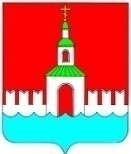 АДМИНИСТРАЦИЯ   ЮРЬЕВЕЦКОГО  МУНИЦИПАЛЬНОГО РАЙОНАИВАНОВСКОЙ ОБЛАСТИПОСТАНОВЛЕНИЕот   04.03.2015 г. № 125              г. ЮрьевецО внесении изменений в постановление администрации Юрьевецкого муниципального района Ивановской области от 10.09.2013г. № 458«Об утверждении Правил использования водных объектов общего пользования, расположенных на территории Юрьевецкого муниципального района, для личных и бытовых нужд»На основании Протеста Ивановской межрайонной природоохранной прокуратуры от 24.02.2015 г. № 02-07-2015 на постановление администрации Юрьевецкого муниципального района от 10.09.2013 г. № 458 «Об утверждении Правил использования водных объектов общего пользования, расположенных на территории Юрьевецкого муниципального района, для личных и бытовых нужд», постановляет:1. Внести в постановление администрации Юрьевецкого муниципального района Ивановской области от 10.09.2013 г. № 458 «Об утверждении Правил использования водных объектов общего пользования, расположенных на территории Юрьевецкого муниципального района, для личных и бытовых нужд» следующие изменения:исключить из приложения к постановлению в разделе 1 (Общие положения) п.1.3;дополнить раздел 2 приложения к постановлению (Порядок использования водных объектов общего пользования для личных и бытовых нужд) пунктом 2.7. следующего содержания «Пункт 2.3 и 2.4. настоящих Правил распространяет свое действие лишь на водные объекты, которые находятся в муниципальной собственности»;1.3. исключить из приложения к постановлению раздел 4 (Использование водных объектов общего пользования для плавания на маломерных плавательных средствах).2. Контроль за исполнением настоящего постановления оставляю за собой.Исполняющий обязанностиГлавы администрации Юрьевецкогомуниципального района	            Круглов Д.А.